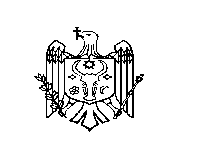 REPUBLICA MOLDOVACONSILIUL RAIONAL ŞTEFAN VODĂDECIZIE nr. 1/2din 24 ianuarie 2020Cu privire la alocarea mijloacelorfinanciare din fondul de rezervă albugetului raional pentru anul 2020 În temeiul demersurilor parvenite din partea cetăţenilor, primăriilor, instituțiilor, organizațiilor din raionul Ştefan Vodă; În conformitate cu prevederile art. 18 din Legea nr. 397-XV din 16 octombrie 2003 privind finanţele publice locale şi Regulamentului privind constituirea fondului de rezervă al bugetului raional Ştefan Vodă şi utilizarea mijloacelor acestuia, aprobat prin decizia Consiliului raional nr. 6/7 din 11 septembrie 2003, cu modificările şi completările ulterioare; În baza art. 19 alin (4), art. 43 (1), lit. b) şi art. 81 din  Legea nr. 436-XVI  din 28.12.2006  privind  administraţia publică locală, Consiliul raional Ștefan Vodă  D E C I D E:Se aprobă cheltuielile efectuate prin dispozițiile președintelui raionului, din contul mijloacelor financiare ale fondului de rezervă al bugetului raional, inclusiv:anul 2019: - 5,0 mi lei, dnei Galina Iurașco, locuitoarea orașului Ștefan Vodă, pensionară, în legătură cu agravarea stării sănătății a soțului Andrei Iurașco, pentru tratament medical urgent, complicat, costisitor (disp. nr.158-a) ;    anul 2020:  - 5,0 mii lei, dnei Elizaveta Flocea, locuitoarea com. Răscăieți, pensionară legătură cu agravarea stării sănătății a soțului Vasile Flocea, pentru tratament medical urgent, complicat la IMSP Institutul Oncologic din or. Chișinău (disp. nr.02-a).  2. Se distribuie mijloacele bugetare din fondul de rezervă al bugetului raional pentru anul 2020, după cum urmează: - 2,0 mii lei, dnei Iulia Țimbalist, locuitoarea com. Alava, pensionară, în legătură cu situația materială  dificilă, pentru tratament medical îndelungat, costisitor;- 2,0  mii lei, dnei Claudia Pîntea, locuitoarea s. Căplani, pensionară, în legătură cu situația materială dificilă, pentru tratament medical îndelungat;- 3,0 mii lei, dnei Tatiana Ghidora, locuitoarea s. Slobozia, în legătură cu situația materială dificilă, pentru tratament medical și îngrijire zilnică al fiului Adrian Ghidora (a.n.2012), invalid din copilărie de gradul II; - 3,0 mii lei, dnei Elena Vacula, locuitoarea or. Ștefan Vodă, în legătură cu situația materială dificilă, pentru tratament medical costisitor al fiului Grigore Vacula; - 2,0 mii lei, dnei Vasilisa Nimerenco, locuitoarea s. Popeasca, pensionară, în legătură cu situația materială dificilă, pentru tratament medical îndelungat, costisitor la IMSP Institutul Oncologic din or. Chișinău;- 3,0 mii lei, dnei Tatiana Ghidora, locuitoarea s. Slobozia, în legătură cu situația materială dificilă, pentru tratament medical îndelungat, costisitor al fiului Cristian Ghidora (a.n.2009), invalid din copilărie de gradul 1; - 5,0 mii lei, dnei Angela Fală, locuitoarea s. Copceac, în legătură cu situația materială dificilă, pentru tratament medical îndelungat, costisitor în urma intervenției chirurgicale suportate la IMSP Institutul Oncologic din or. Chișinău; - 3,0 mii lei, dlui Anatoli Ceban, locuitor al s. Volintiri, în legătură cu situația materială dificilă, pentru tratament medical îndelungat, costisitor al soției Liubovi Ceban (țintuită la pat) și întreținerea fiicei Mariana Ceban, invalid din copilărie de gradul I; - 5,0 mii lei, dnei Valentina Iapără, locuitoarea s. Ștefănești, văduvă, în legătură cu situația materială dificilă, pentru întreținerea a patru copii minori, unul din ei, invalid din copilărie de gradul II; - 5,0 mii lei, dlui Vladimir Mîndrescu, locuitor al or. Ștefan Vodă, pentru acoperirea parțială a cheltuielilor suportate în urma intervenției chirurgicale complicate la cord și tratament medical îndelungat, costisitor;- 4,0 mii lei, dnei Svetlana Vacula, locuitoarea s. Brezoaia, în legătură cu situația materială dificilă, pentru întreținerea a patru copii minori, din ei trei sunt orfani; - 2,0 mii lei, dnei Olga Buzulan, locuitoarea s. Feștelița, în legătură cu situația materială dificilă, pentru tratament medical permanent și îngrijire zilnică al fiicei Irina Buzulan (a.n.2000), invalid din copilărie de gradul I; - 2,0 mii lei, dnei Fecla Mardari, locuitoarea s. Ermoclia, pensionară,  în legătură cu situația materială dificilă, pentru tratament medical îndelungat, costisitor; - 5,0 mii lei, dnei Tatiana Ceban, locuitoarea s. Feștelița, pensionară,  în legătură cu situația materială dificilă, pentru acoperirea parțială a cheltuielilor legate de transportarea corpului neînsuflețit al soțului Sergiu Ceban, decedat tragic în or. Odințovo (Federația Rusă) și întreținerea a patru copii minori; - 5,0 mii lei, dnei Elena Arpenti, locuitoarea  s. Olănești, pentru acoperirea parțială a cheltuielilor necesare la reparația casei de locuit, care se află în stare avariată și îngrijire zilnică a surorii sale Natalia Burcovschii (a.n.1960), invalid de gradul I;- 5,0 mii lei, dnei Ludmila Ciobanu, locuitoarea s. Slobozia, în legătură cu situația materială dificilă, pentru tratament medical și îngrijire zilnică al fiului Maxim Ciobanu (a.n.2012), invalid din copilărie de gradul II, în urma intervenției chirurgicale complicate suportate; - 5,0 mii lei, dnei Ludmila Efremov, locuitoarea s. Volintiri, invalid de gradul I, în legătură cu situația materială dificilă, pentru tratament medical îndelungat, complicat, permanent (insuficiență renală);- 5,0 mii lei, dlui Leonid Damaschin, locuitor al s. Talmaza, invalid de gradul II, în legătură cu situația materială dificilă, pentru tratament medical îndelungat, costisitor (diabet zaharat tip II) în urma intervenției chirurgicale complicate la picior;- 5,0 mii lei, dlui Vasile Oltu, locuitor al s. Popeasca, pensionar, pentru tratament medical îndelungat, costisitor, în urma intervenției chirurgicale complicate la picior;- 4,0 mii lei, dnei Georgeta Bacalu, locuitoarea or. Ștefan Vodă, pensionară, în legătură cu situația materială dificilă, pentru tratament medical îndelungat, costisitor, in urma intervențiilor chirurgicale suportate la ochi;- 5,0 mii lei, dlui Ivan Ceban, locuitor al s. Copceac, pensionar, în legătură cu situația materială dificilă, pentru tratament medical îndelungat, costisitor la IMSP Institutul Oncologic din or. Chișinău;  - 5,0 mii lei, dnei Lidia Sarî, locuitoarea s. Tudora, în legătură cu situația materială dificilă, pentru tratament medical îndelungat, costisitor la IMSP Institutul Oncologic din or. Chișinău;- 3,0 mii lei, dnei Liubovi Carp, locuitoarea s. Slobozia, pensionară, în legătură cu situația materială dificilă, pentru tratament medical îndelungat, costisitor în urma intervenției chirurgicale complicate suportate;- 3,0 mii lei, dlui Benone Gurămultă, locuitor al or. Ștefan Vodă, pensionar, în legătură cu situația materială dificilă, pentru tratament medical îndelungat, complicat, costisitor;-1,0 mii lei, dnei Tatiana Manguș, locuitoarea com. Răscăieți, pensionară, în legătură cu situația materială dificilă, pentru tratament medical îndelungat, costisitor în urma intervenției chirurgicale suportate la ochi;- 5,0 mii lei, dnei Lidia Grigoriev, locuitoarea or. Ștefan Vodă, pentru tratament medical îndelungat, costisitor în urma intervenției chirurgicale suportate la IMSP Institutul Oncologic din or. Chișinău;- 5,0 mii lei, dnei Eugenia Pristaș, locuitoarea or. Ștefan Vodă, pensionară, în legătură cu situația materială dificilă, pentru tratament medical îndelungat, costisitor, in urma intervențiilor chirurgicale suportate la ochi;- 5,0 mii lei, dnei Galina Stețenco, locuitoarea s. Slobozia, pensionară, pentru tratament medical îndelungat, costisitor la IMSP Institutul Oncologic din or. Chișinău;- 5,0 mii lei, dnei Valentina Bulat, locuitoarea s. Feștelița, pensionară, în legătură cu situația materială dificilă, pentru tratament medical permanent și îngrijire zilnică al fiului Andrei Bulat (a.n.1981), invalid de gradul I;- 3,0 mii lei, dlui Victor Fulga, locuitor al s. Cioburciu, în legătură cu situația materială dificilă, pentru tratament medical îndelungat, complicat, costisitor în urma intervenției chirurgicale complicate suportate; ;- 5,0 mii lei, dnei Evghenia Chisălița, locuitoarea s. Ermoclia,  în legătură cu situația materială dificilă, pentru tratament medical complicat, costisitor peste hotarele Republicii Moldova; - 5,0 mii lei, dlui Grigore Stoianov, locuitor al s. Cioburciu, pensionar, în legătură cu situația materială dificilă, pentru tratament medical îndelungat, complicat, costisitor la IMSP Institutul Oncologic din or. Chișinău;- 5,0 mii lei, dlui Grigore Lungu, locuitor al s. Talmaza, pensionar, în legătură cu situația materială dificilă, pentru tratament medical îndelungat, complicat, costisitor la IMSP Institutul Oncologic din or. Chișinău;- 3,0 mii lei, dnei Agrepina Găină, locuitoarea s..Copceac, pensionară, în legătură cu situația materială dificilă, pentru tratament medical îndelungat, costisitor în urma intervenției chirurgicale complicate suportate la picior;- 3,0 mii lei, dlui Serghei Zagoreț, locuitor al com. Răscăieți, în legătură cu situația materială dificilă, pentru tratament medical îndelungat, costisitor (țintuit la pat);- 5,0 mii lei, dlui Serghei Cușcenco, locuitor al com. Răscăieți, în legătură cu situația materială dificilă, pentru tratament medical îndelungat, costisitor la IMSP Institutul Oncologic din or. Chișinău;- 5,0 mii lei, dnei Lidia Gîncu, locuitoarea s. Volintiri, pensionară, pentru tratament medical îndelungat, complicat, costisitor la IMSP Institutul Oncologic din or. Chișinău;-  5,0 mii lei, dnei Aurica Talchig, locuitoarea s. Volintiri, în legătură cu situația materială dificilă, pentru intervenție chirurgicală complicată, costisitoare și tratament medical îndelungat, costisitor al fiicei Nicoleta Talchig (a.n.2007). 3. Controlul executării prezentei decizii se atribuie dnei Ina Caliman, şef,  Direcţia finanţe.4. Prezenta decizie se aduce la cunoştinţă:             - Oficiului Teritorial Căuşeni al Cancelariei de Stat;             - Aparatului preşedintelui raionului;             - Direcţiei finanţe;              - Direcției generale asistență socială și protecția familiei;             - Tuturor persoanelor nominalizați;             - Prin publicarea pe pagina web a Consiliului raional Ștefan  Vodă.Preşedintele  ședinței                                                                                        Anatoli Iuresco    Contrasemnează:    Secretarul Consiliului raional                                                                         Ion Ţurcan 